WetMAP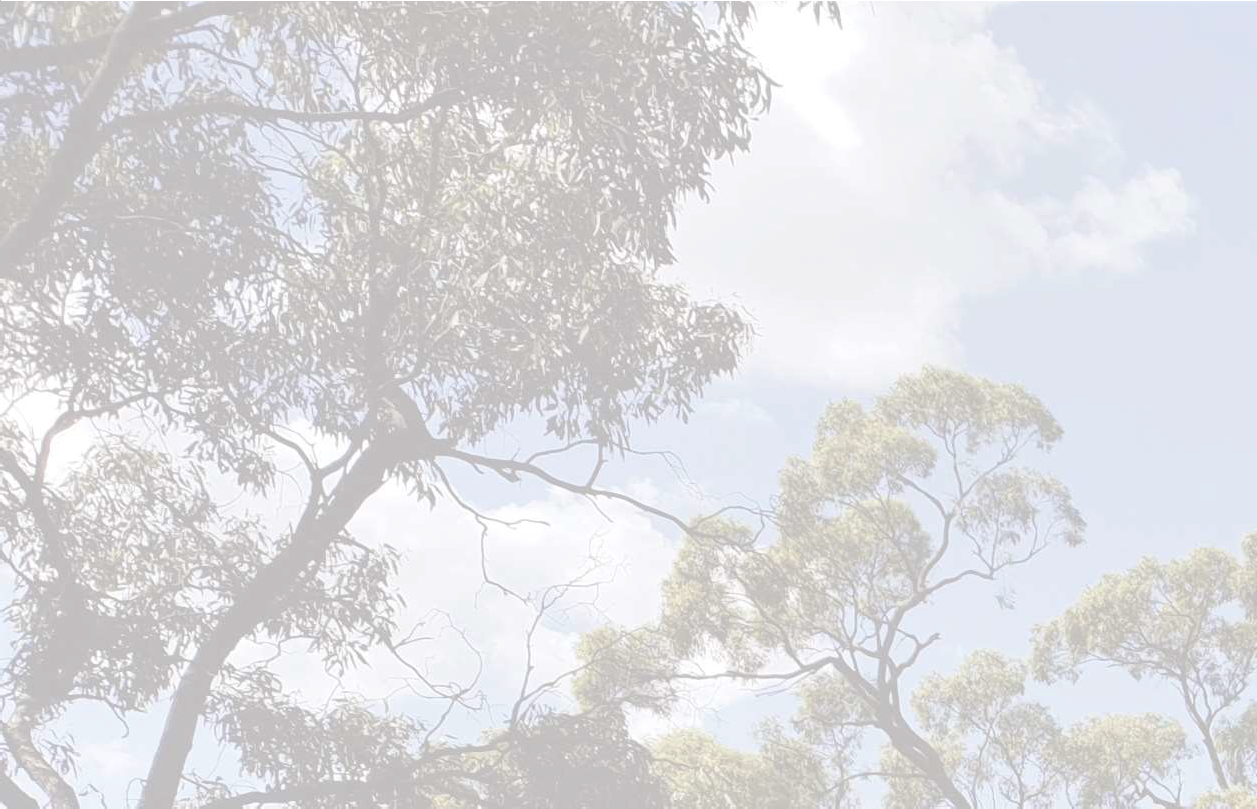 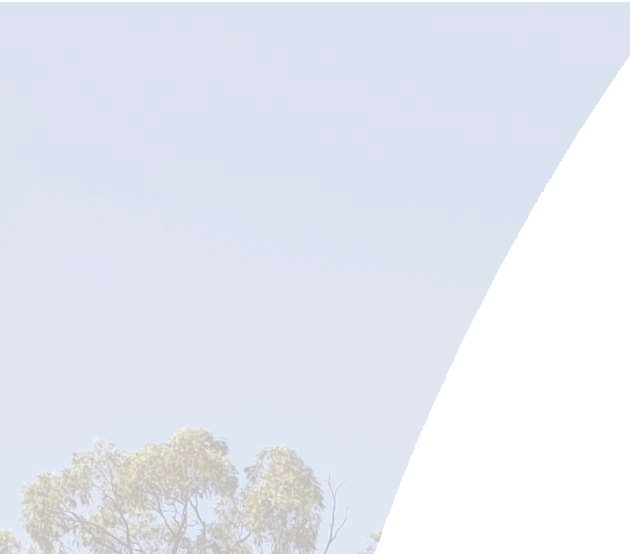 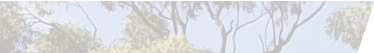 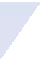 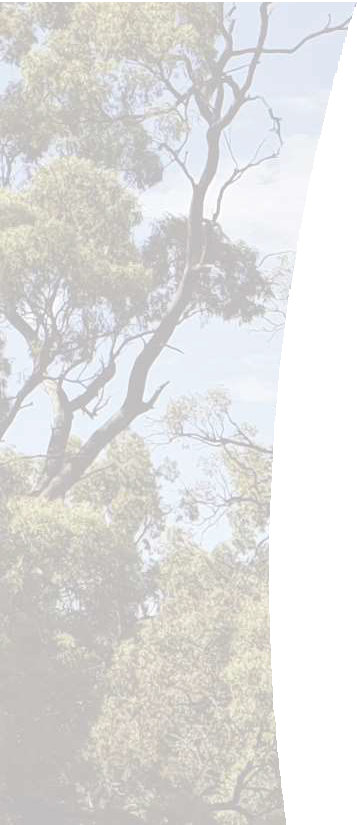 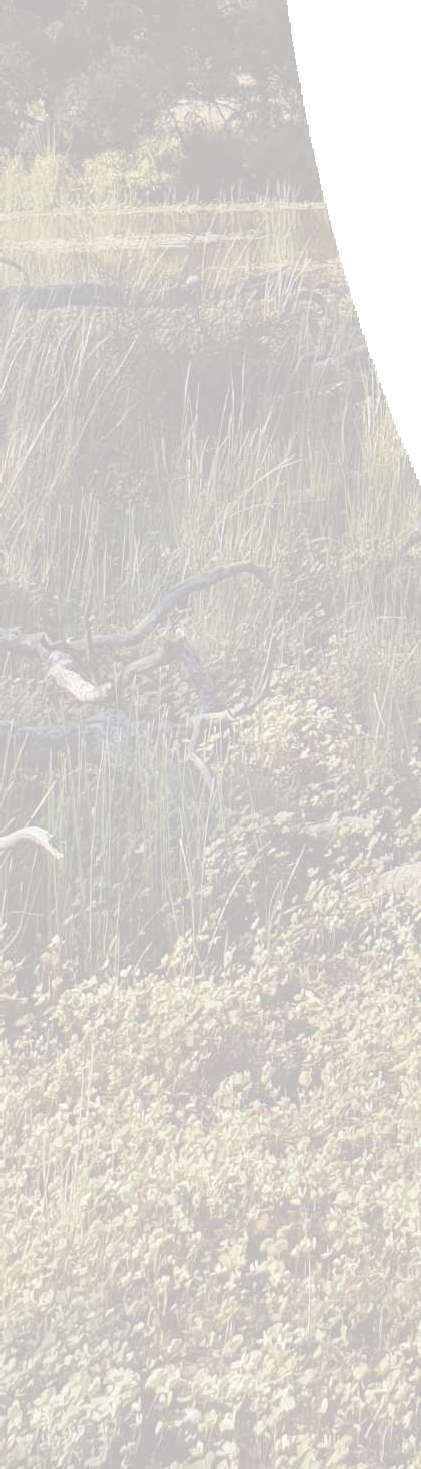 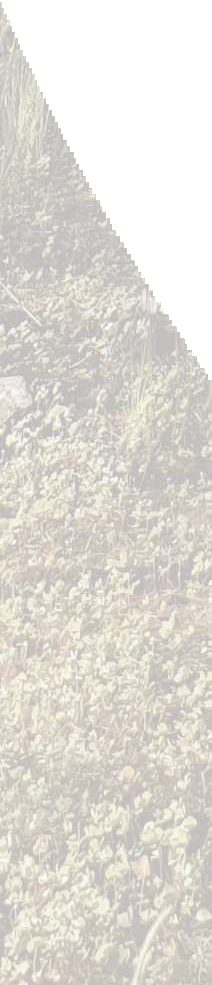 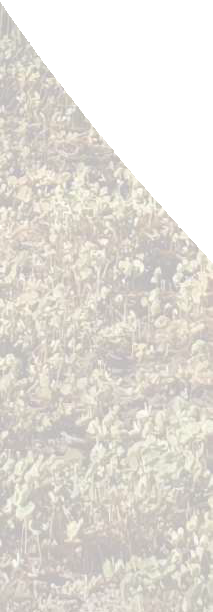 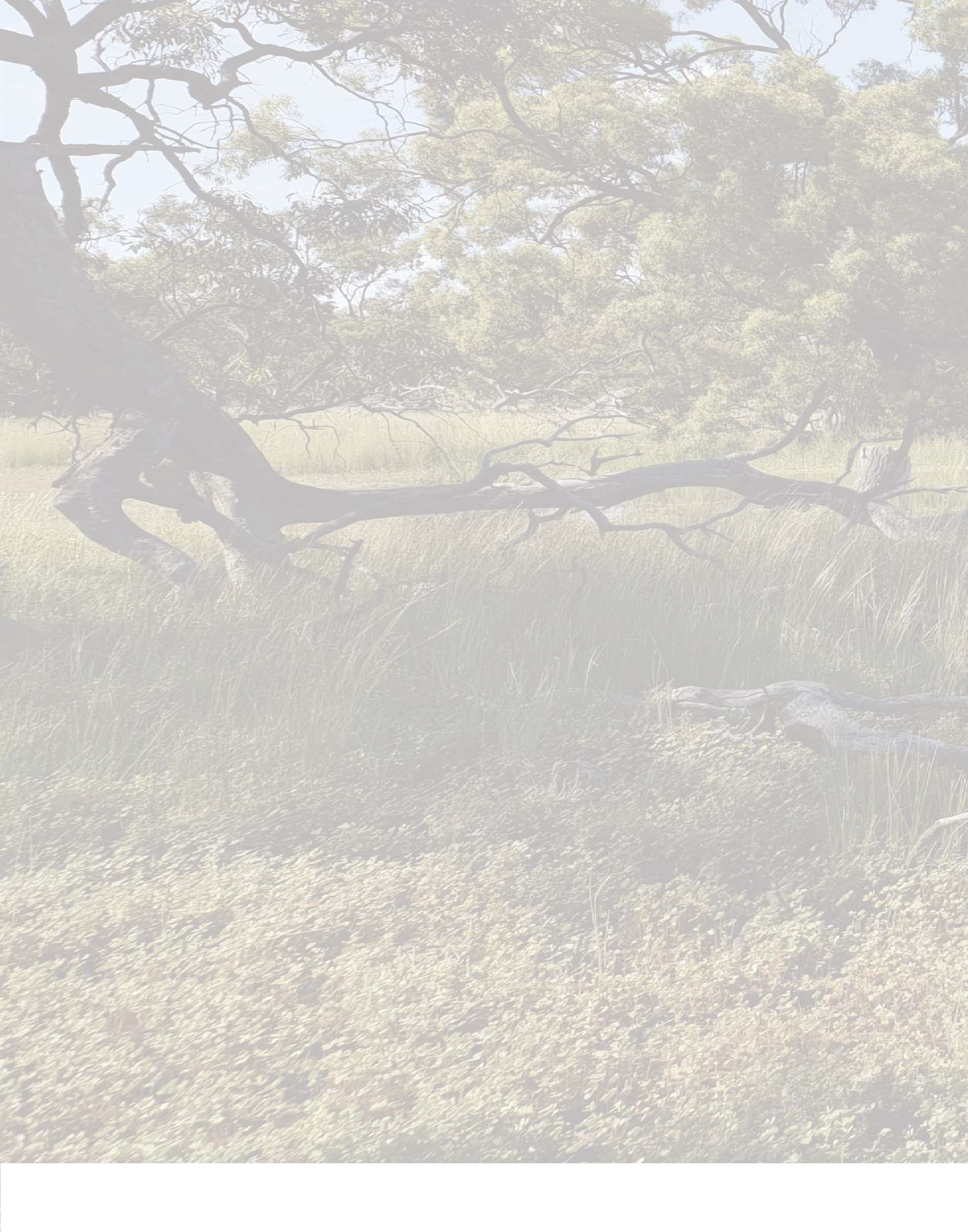 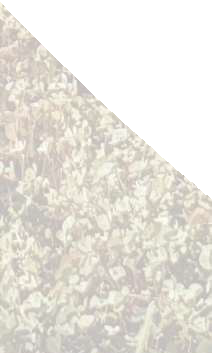 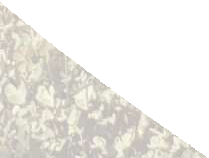 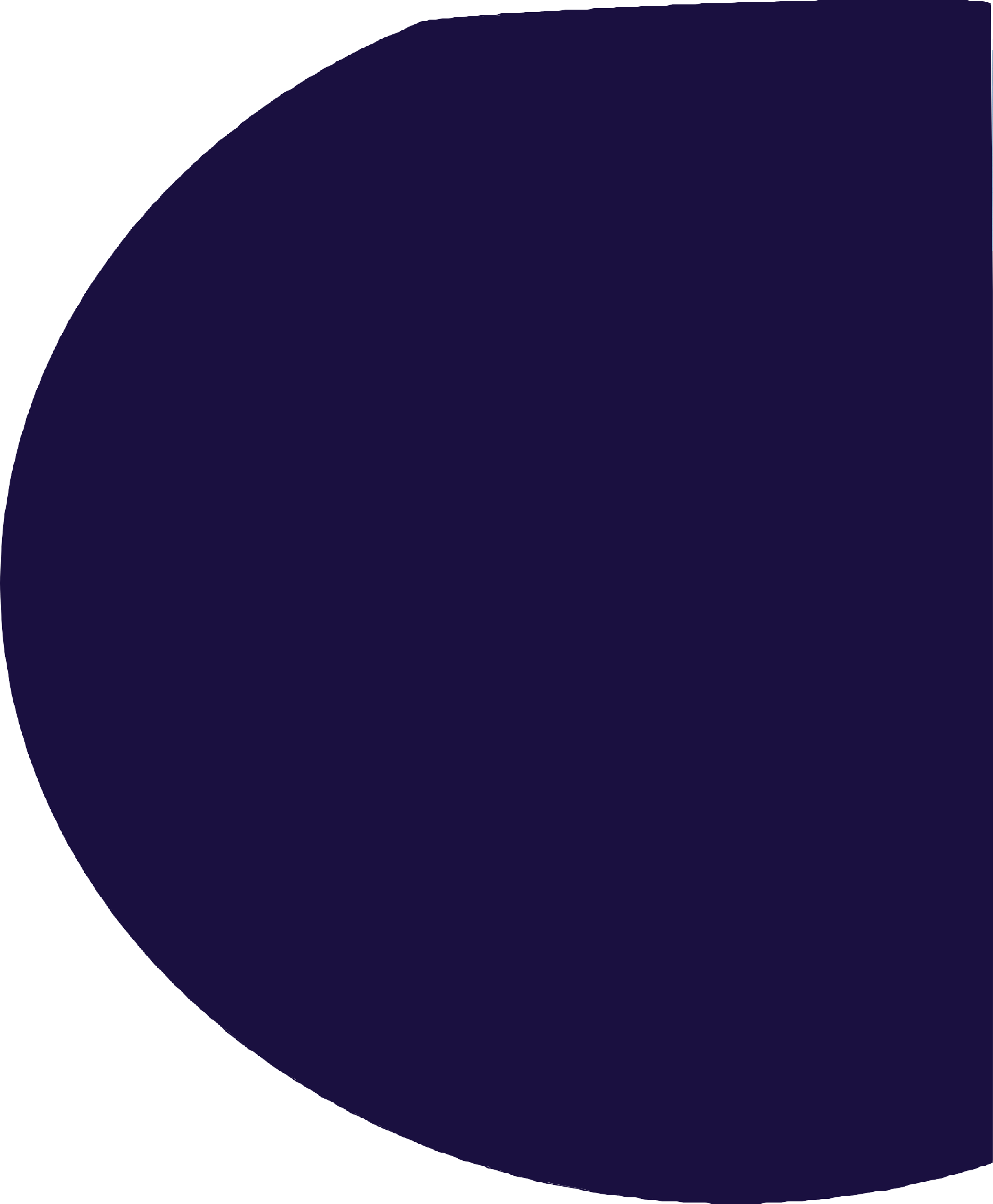 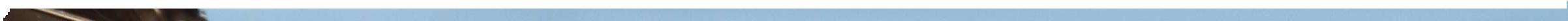 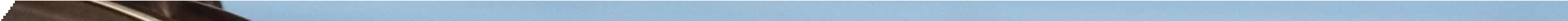 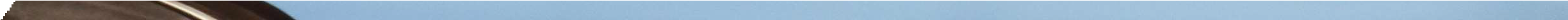 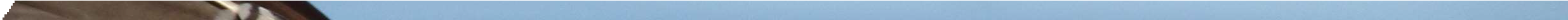 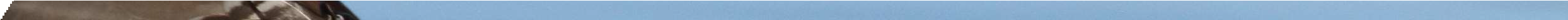 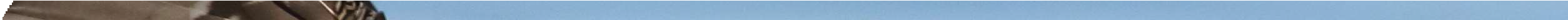 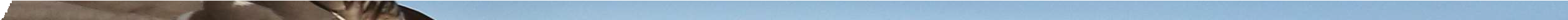 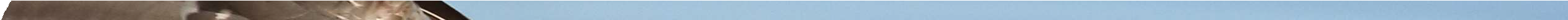 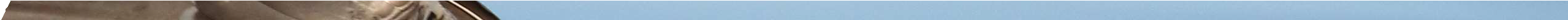 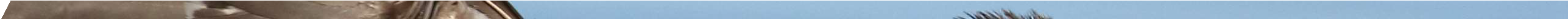 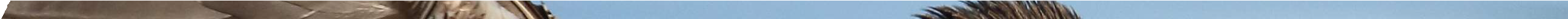 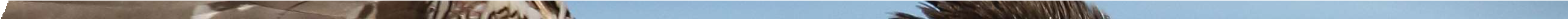 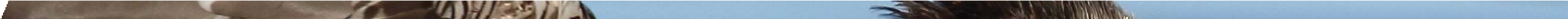 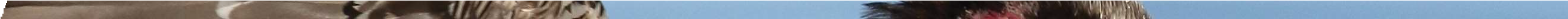 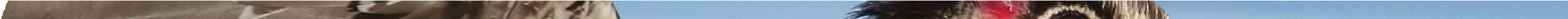 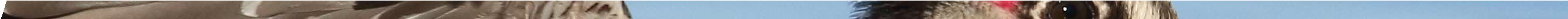 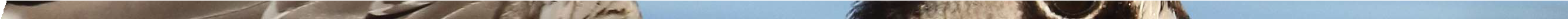 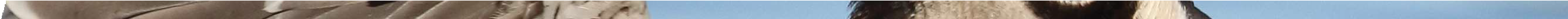 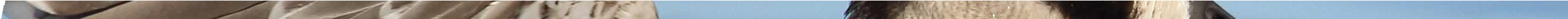 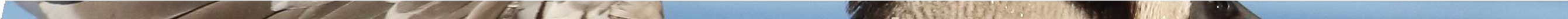 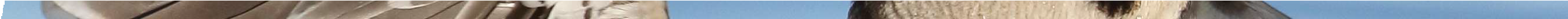 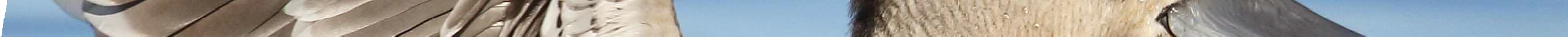 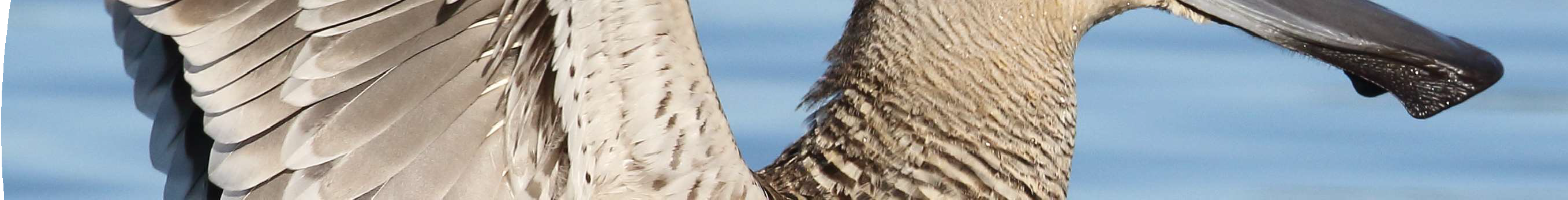 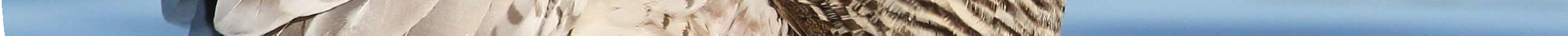 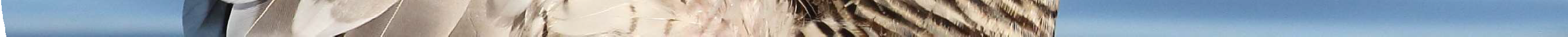 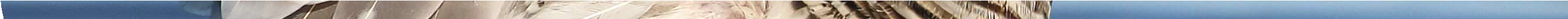 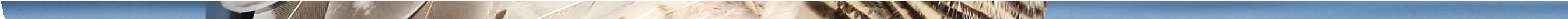 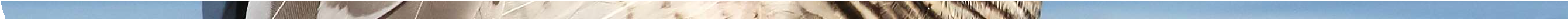 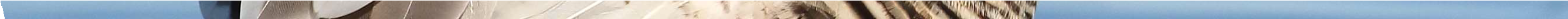 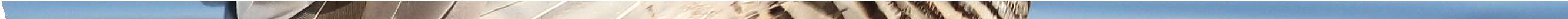 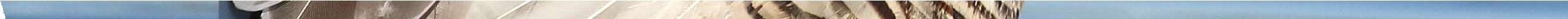 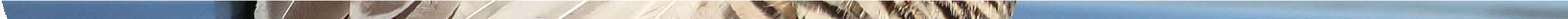 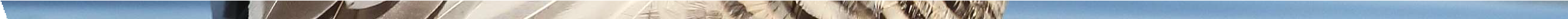 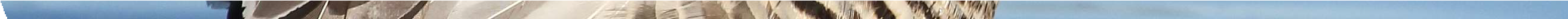 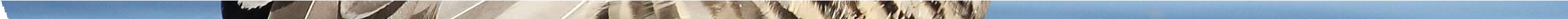 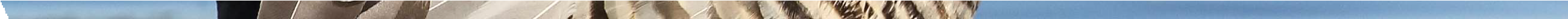 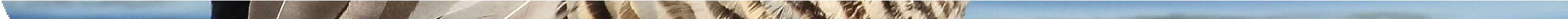 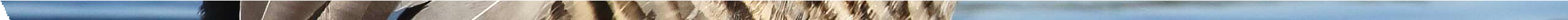 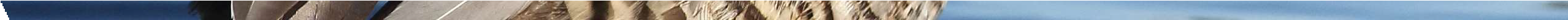 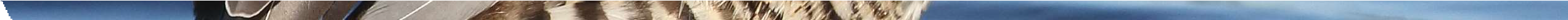 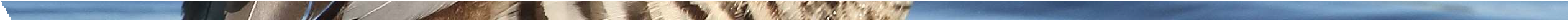 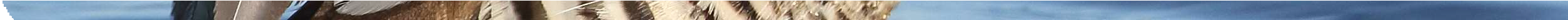 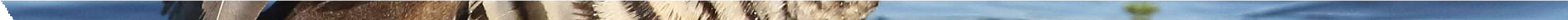 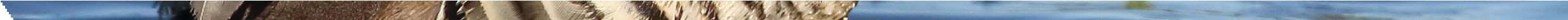 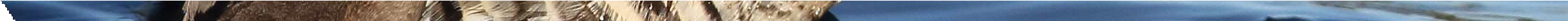 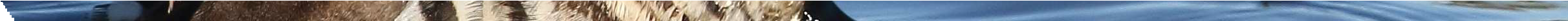 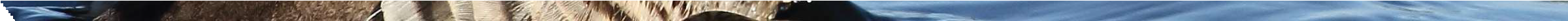 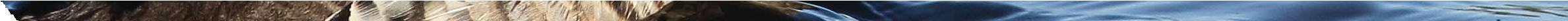 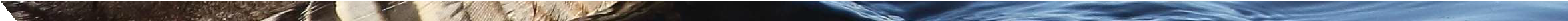 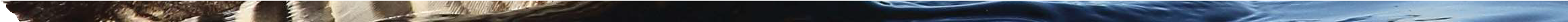 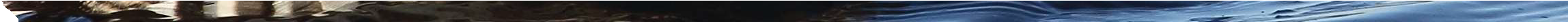 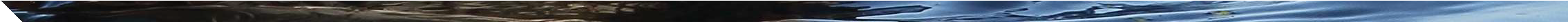 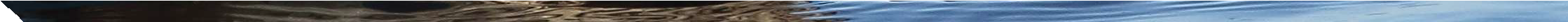 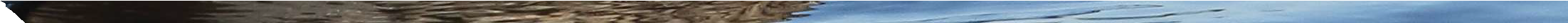 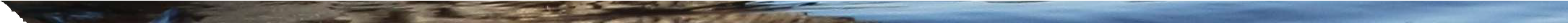 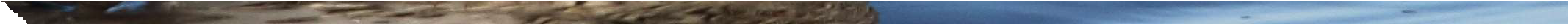 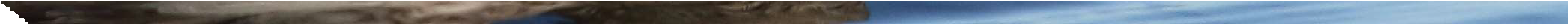 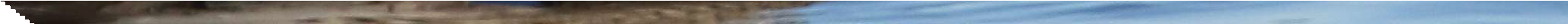 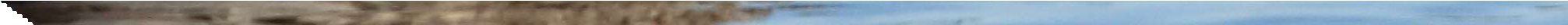 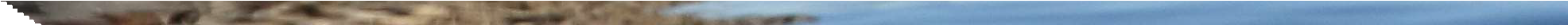 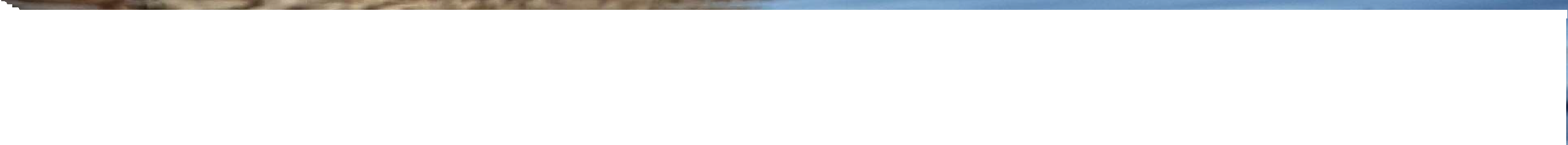 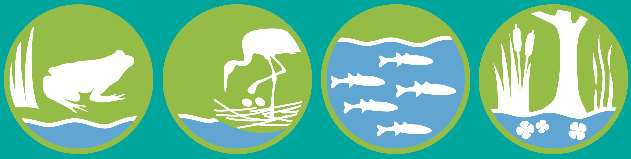 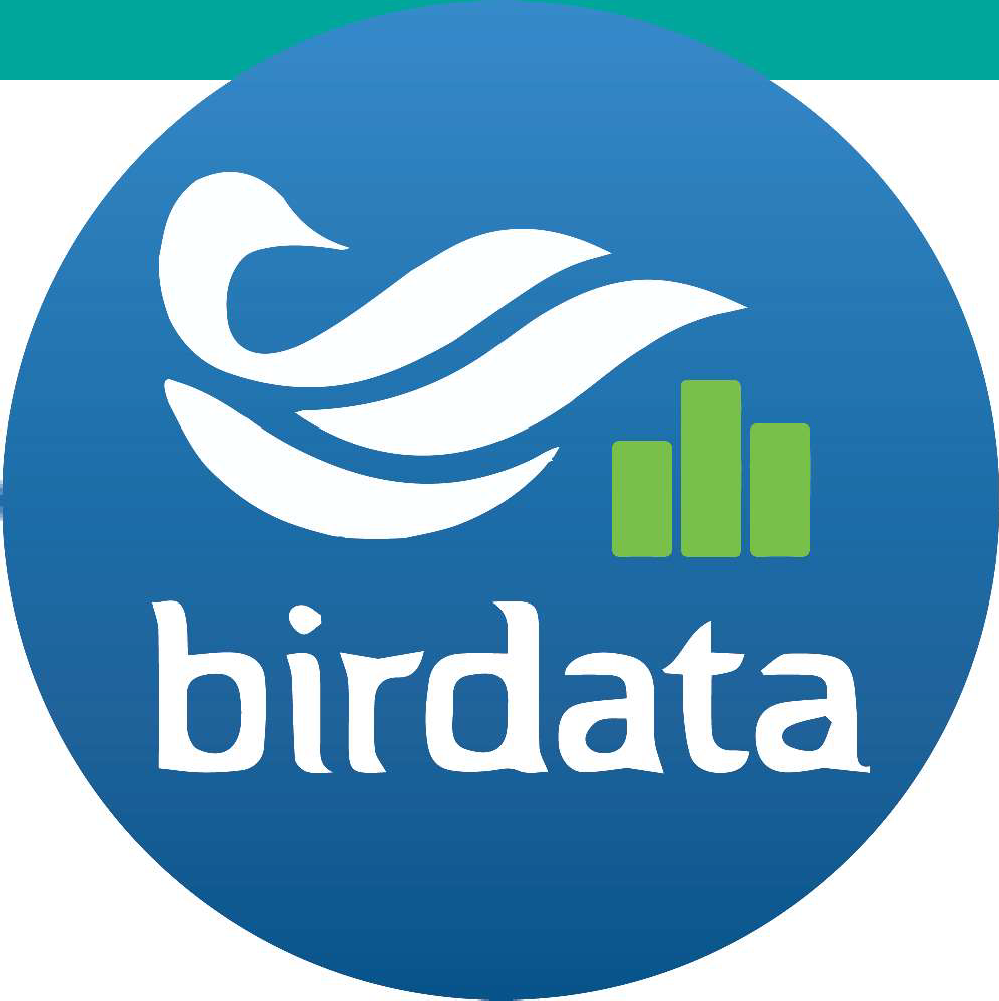 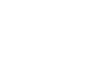 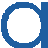 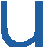 Waterbird Citizen Science	ProjectBirding is better when we work together!Join our flock as a waterbird citizen scientistVisit wetlands across the Goulburn Broken Catchment and use the Birdata appto count birds. You’ll be contributing to valuable scientific research.Photo: Andrew SilcocksDownload Birdata & help us find out how birds respond to watering of wetlandsThe Wetland Monitoring Assessment Program (WetMAP) is tracking the health of our wetlands to better understand how plants and animals respond to the delivery of water for the environment.For more information, visit: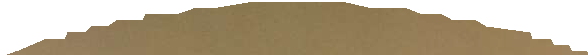 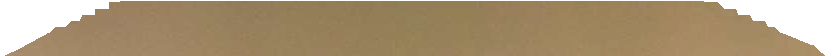 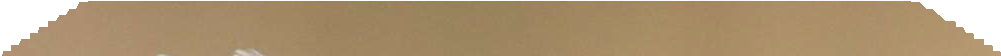 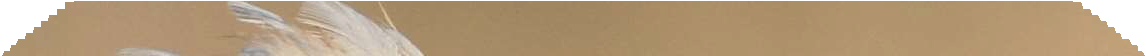 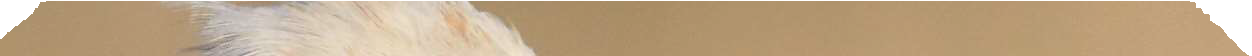 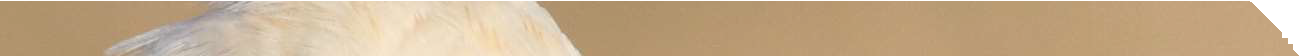 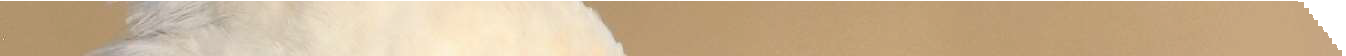 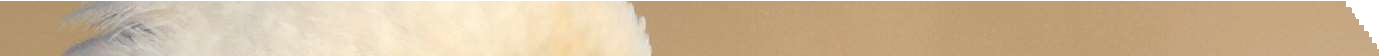 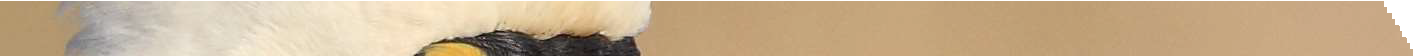 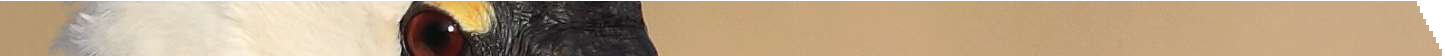 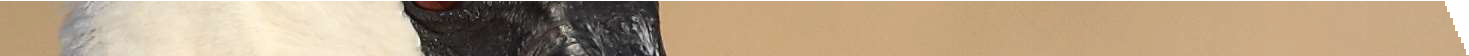 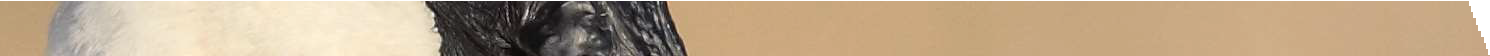 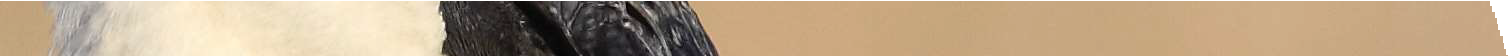 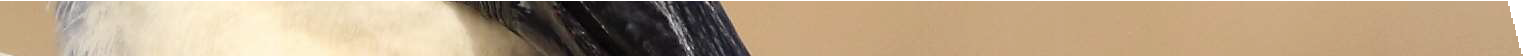 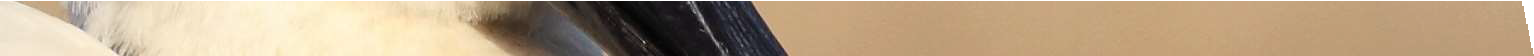 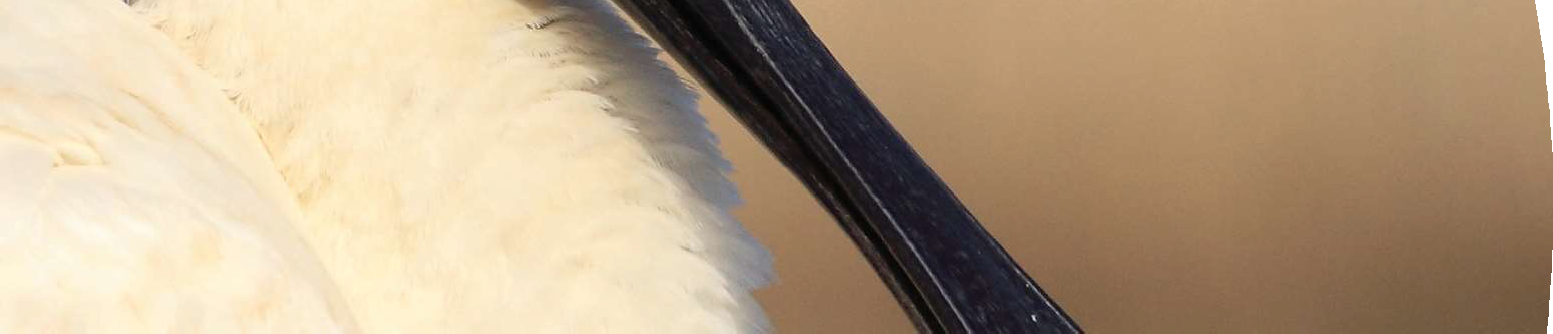 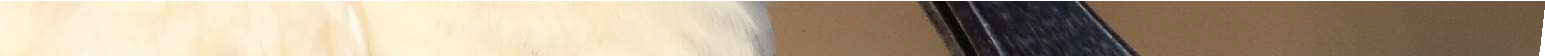 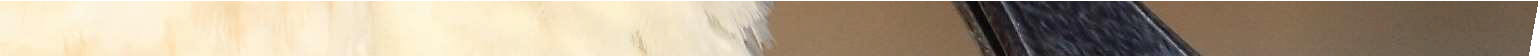 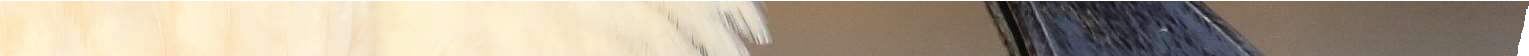 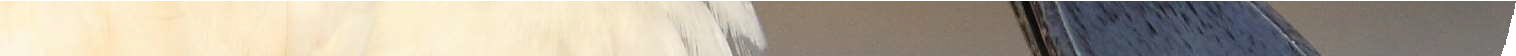 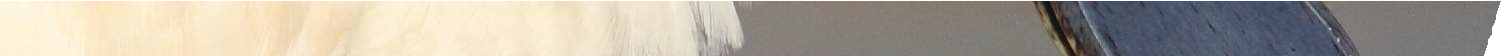 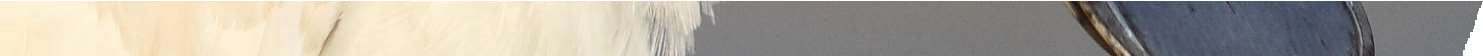 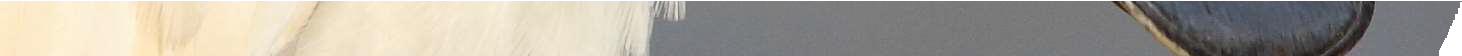 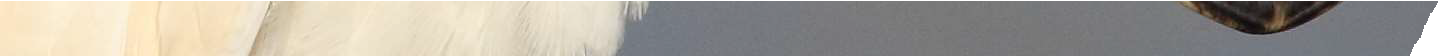 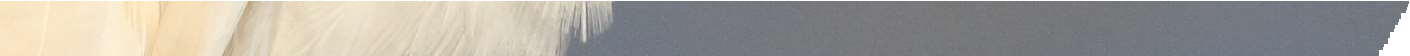 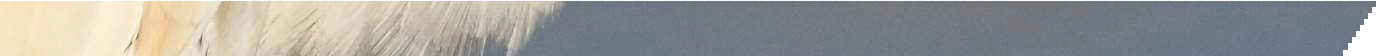 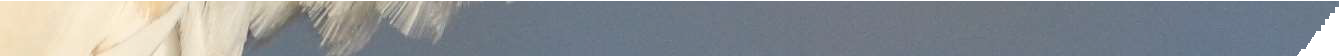 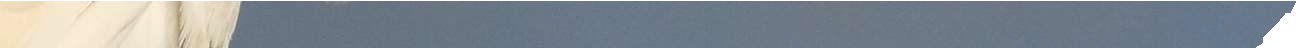 www.birdlife.org.auor email bradley.clarke-wood@birdlife.or	u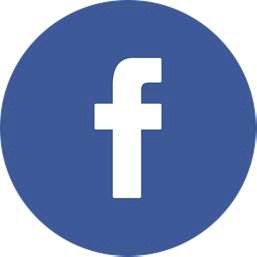 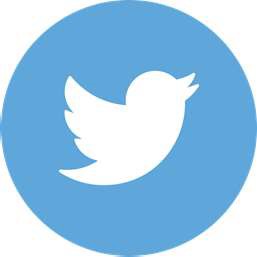 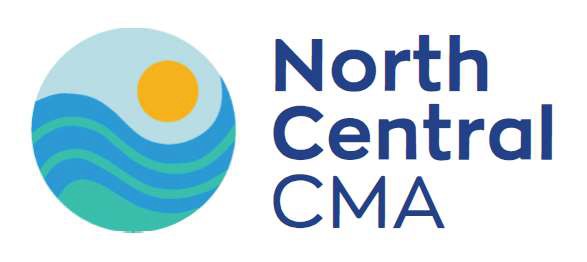 Photo: Andrew Silcocks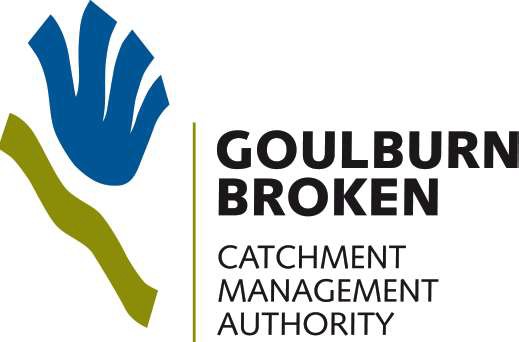 facebook.com/ BirdLifeAustralia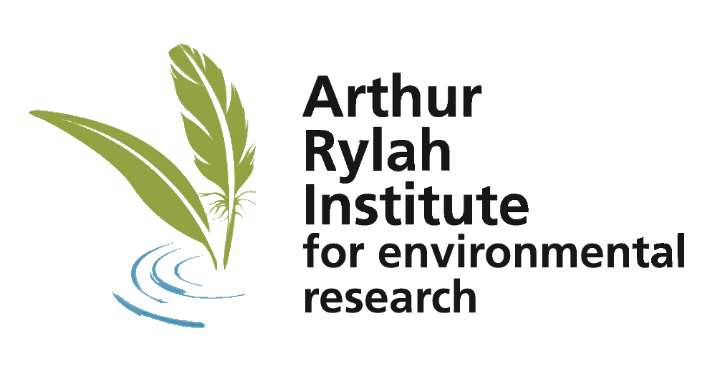 @BirdlifeOZ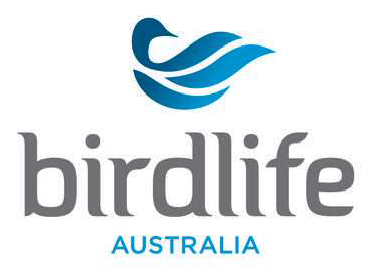 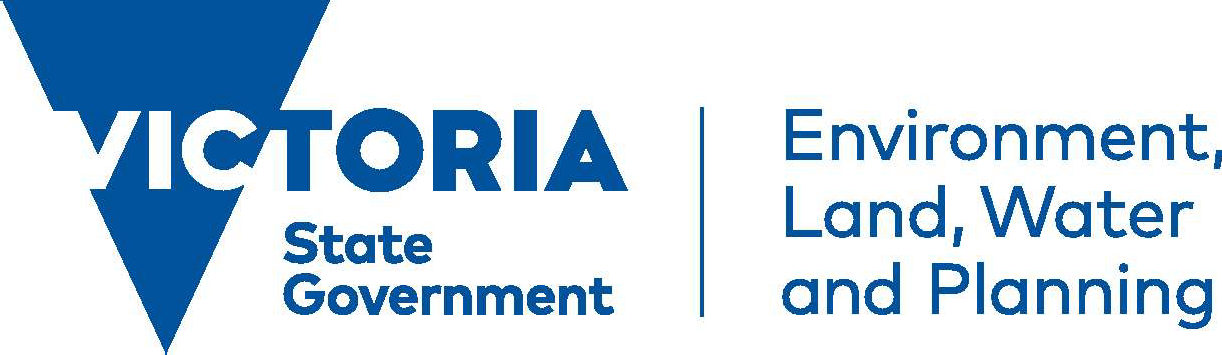 